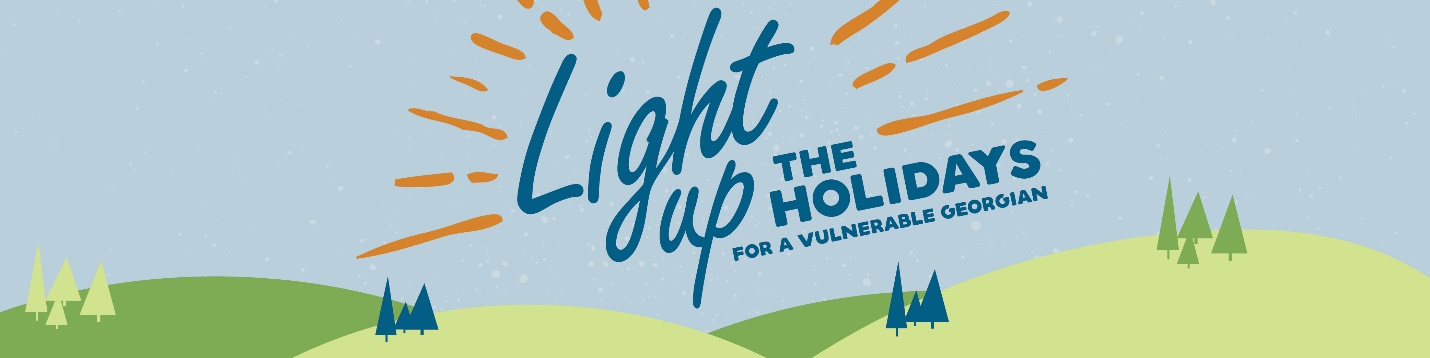 DAS Holiday Gift Drive Frequently Asked QuestionsWhen are gifts due? The gifts are due at 2 Peachtree Street, NW Suite 33-384, Atlanta, GA 30303 on or before November 12, 2021. Should I wrap them? No. All gifts must be inventoried, so all wrapping will be undone. Please include a gift bag, tissue paper or wrapping paper with the gift. Can I include a card? Yes. We ask that the card message be non-religious since we have clients of all faiths and do not include any contact information. Can I write extra cards? Yes! We would love for you to include extra cards; they will be added to gifts that don’t have one. If I am not in the metro area, is there a local office where I can drop the gift off?No. The gifts do need to arrive at the 2 Peachtree Street, NW Suite 33-384, Atlanta, GA 30303. You will need to order online and mail to us directly, mail via the USPS or coordinate dropping off the gift. Do I have to drop off gifts downtown? Downtown drop off is preferred, but we can probably arrange a drop off point in Tucker, if you need another area, please email dasgiftdrive@dhs.ga.gov.Can I connect directly with a client? Unfortunately, due to the confidentiality rules the program adheres to, we cannot let sponsors know their name or where an individual lives. We do encourage you to write a card and include it in the gift. Do I have to use the Amazon wish list? No. It is there for your convenience, if you prefer to buy from another online vendor OR shop in a brick-and-mortar store, please do so. Do I need a Gift ID form for each item in the gift or can I put all items on one form? Yes. List all items in the gift on ONE form. Can I add a gift card? Yes. Clients are located around the state and Walmart is the most common vendor, but you can also include a visa gift card or amazon gift card. If you have questions about which vendor, then email dasgiftdrive@dhs.ga.gov. I have some used items that are in good shape, can I donate them to you? Yes. We do accept gently used items that are clean. Examples- clothing, paperback books, magazines, small radios, working TVs. Can I include food items? Yes, you can include non-perishable items since it is several weeks from gift drop off to gift delivery. Do I have to buy everything on the list?No. there is no requirement to purchase all the items. Do I have to use a paper holiday gift bag? We love the reusable shopping bags available at TJ Maxx, Home Goods, Ross, Marshalls, Walmart, Target etc. They are normally $1 and travel well. Traditional gift bags break easily. I don’t understand an item on the list, who do I ask for more information?Email dasgiftdrive@dhs.ga.gov with any and all questions.